附件1：    2019年度水运交通优质工程奖技术交流会参会回执参会单位名称：                                   2019年  月  日备注：如果需住宿请在单住或合住栏内打“√”（此回执无需加盖单位公章）电子邮箱：pingyou@cwtca.org.cn会务费需要代开增值税专用发票的单位请填写下表会务费需要开具普通发票的单位请填写下表附件2： 和平里大酒店位置图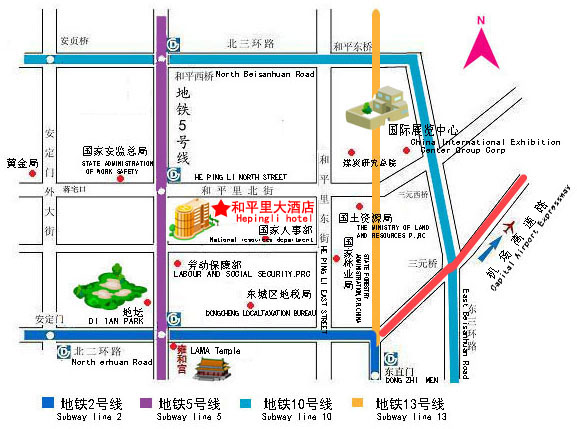 乘车路线北京站方向：（距离10公里左右）。  1.乘坐104路快车，在和平里商业大厦下车； 2.乘坐674路，在和平里路口北下车，十字路口向西400米左右路南。  北京西站方向：（距离14公里左右）。乘坐9路、673路到崇文门换乘104路快车，在和平里商业大厦下车。  首都机场方向：（距离25公里左右）。 乘机场大巴或机场快轨到东直门，乘坐123路在和平里下车，十字路口向西400米左右路南。地铁换乘： 1.地铁5号线“和平里北街站”东南B出口出站向东100米路南；2.地铁2号线“雍和宫站”下车，站内转乘地铁5号线；3.地铁13号线“柳芳站”下车，转乘104路和平里商场下车即到。其他可到达本酒店的公交车：62路、673路、674路、117路、116路、406路、13路、123路均到和平里路口北下车，十字路口向西400米左右路南。姓 名性别职务或职称手 机单住（√）合住（√）单位名称纳税人识别号地址、电话开户行及账号邮寄发票地址、联系人及电话单位名称纳税人识别号